       В целях реализации положений пункта 3 статьи 1 Федерального закона от 18.07.2017 № 178 - ФЗ «О внесении изменений в Бюджетный кодекс Российской Федерации и статью 3 Федерального закона «О внесении изменений в Бюджетный кодекс Российской Федерации и признании утратившими силу отдельных положений законодательных актов Российской Федерации»администрация ПОСТАНОВЛЯЕТ:         1. Утвердить перечень муниципальных услуг (работ), предоставляемых  (выполняемых) муниципальными бюджетными и автономными учреждениями МР «Печора», подлежащих включению в региональный перечень, согласно приложению к постановлению. 2. Настоящее постановление вступает в силу с 1 января 2018 года и распространяется на правоотношения, возникшие при формировании муниципальных заданий на 2018 год и плановый период 2019 и 2020 годов, подлежит размещению на официальном сайте администрации МР «Печора».Глава администрации                                                                                  А.М. СоснораПриложение к постановлению администрацииМР «Печора» от « 08  » декабря 2017г. № 1490Перечень муниципальных услуг (работ), предоставляемых(выполняемых) муниципальными бюджетными и автономнымиучреждениями МР «Печора», подлежащих включению в региональный переченьАДМИНИСТРАЦИЯ МУНИЦИПАЛЬНОГО РАЙОНА «ПЕЧОРА»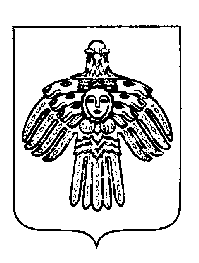 «ПЕЧОРА»  МУНИЦИПАЛЬНÖЙ  РАЙОНСААДМИНИСТРАЦИЯ ПОСТАНОВЛЕНИЕ ШУÖМПОСТАНОВЛЕНИЕ ШУÖМПОСТАНОВЛЕНИЕ ШУÖМ« 08  »   декабря   2017 г.г. Печора,  Республика Коми                                 № 1490 Об утверждении перечня муниципальных услуг (работ), предоставляемых (выполняемых) муниципальными бюджетными и автономными учреждениями МР «Печора»,      подлежащих включению в региональный перечень.№ п/пНаименование услуги (работы)1Организация и проведение культурно-массовых мероприятий2Формирование, учет, изучение, обеспечение физического сохранения и безопасности фондов библиотек, включая оцифровку фондов3Библиографическая обработка документов и создание каталогов4Публичный показ музейных предметов, музейных коллекций5Осуществление экскурсионного обслуживания6Создание экспозиций (выставок) музеев, организация выездных выставок7Обеспечение доступа к объектам спорта8Организация и проведение спортивно-оздоровительной работы по развитию физической культуры и спорта среди различных групп населения